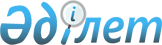 Қазақстан Республикасы Энергетика министрлігінің Ғылыми-зерттеу, ғылыми-техникалық және тәжірибелік-конструкторлық жұмыстардың жобаларын қарау жөніндегі ғылыми-техникалық кеңесін құру туралыҚазақстан Республикасы Энергетика министрінің 2023 жылғы 29 желтоқсандағы № 493 бұйрығы
      Қазақстан Республикасы Үкіметінің 2014 жылғы 19 қыркүйектегі №994 қаулысымен бекітілген Қазақстан Республикасы Энергетика министрлігі туралы ереженің 14-тармағы 1) тармақшасының төртінші абзацына және 15-тармағы 51-1) тармақшасына сәйкес, БҰЙЫРАМЫН:
      1. Қазақстан Республикасы Энергетика министрлігінің Ғылыми-зерттеу, ғылыми-техникалық және тәжірибелік-конструкторлық жұмыстардың жобаларын қарау жөніндегі ғылыми-техникалық кеңесі құрылсын.
      2. Мына:
      1) осы бұйрыққа 1-қосымшаға сәйкес Қазақстан Республикасы Энергетика министрлігінің Ғылыми-зерттеу, ғылыми-техникалық және тәжірибелік-конструкторлық жұмыстардың жобаларын қарау жөніндегі ғылыми-техникалық кеңесі туралы ереже;
      2) осы бұйрыққа 2-қосымшаға сәйкес Қазақстан Республикасы Энергетика министрлігінің Ғылыми-зерттеу, ғылыми-техникалық және тәжірибелік-конструкторлық жұмыстардың жобаларын қарау жөніндегі ғылыми-техникалық кеңесінің құрамы бекітілсін
      3. Қазақстан Республикасы Энергетика министрлігінің Жер қойнауын пайдалану департаменті Қазақстан Республикасының заңнамасында белгіленген тәртіппен:
      1) осы бұйрыққа қол қойылған күннен бастап бес жұмыс күні ішінде оның қазақ және орыс тілдеріндегі электрондық түрдегі көшірмесін Қазақстан Республикасы Нормативтік-құқықтық актілерінің эталондық бақылау банкінде ресми жариялау және енгізу үшін Қазақстан Республикасы Әділет министрлігінің "Қазақстан Республикасының Заңнама және құқықтық ақпарат институты" шаруашылық жүргізу құқығындағы республикалық мемлекеттік кәсіпорнына жіберуді.
      2) осы бұйрықты ресми жариялағаннан кейін оны Қазақстан Республикасы Энергетика министрлігінің интернет-ресурсында орналастыруды қамтамасыз етсін.
      4. Осы бұйрықтың орындалуын бақылау Қазақстан Республикасының жетекшілік ететін энергетика вице-министріне жүктелсін.
      5. Осы бұйрық алғашқы ресми жарияланған күнінен кейін күнтізбелік он күн өткен соң қолданысқа енгізіледі. Қазақстан Республикасы Энергетика министрлігінің Ғылыми-зерттеу, ғылыми-техникалық және тәжірибелік-конструкторлық жұмыстардың жобаларын қарау жөніндегі ғылыми-техникалық кеңесі туралы ереже 1-тарау. Жалпы ережелер
      1. Осы Қазақстан Республикасы Энергетика министрлігінің Ғылыми-зерттеу, ғылыми-техникалық және тәжірибелік-конструкторлық жұмыстардың жобаларын қарау жөніндегі ғылыми-техникалық кеңесі туралы ереже (бұдан әрі – Ереже) "Жер қойнауы және жер қойнауын пайдалану туралы" Қазақстан Республикасы Кодексінің 129-бабының 1-тармағының 2) тармақшасы және 178-бабының 1-тармағының 2) тармақшасы, "Жер қойнауын пайдаланушылардың көмірсутектерді және уранды өндіру кезеңінде ғылыми-зерттеу, ғылыми-техникалық және (немесе) тәжірибелік-конструкторлық жұмыстарды қаржыландыру қағидаларын бекіту туралы" Қазақстан Республикасы Энергетика министрінің 2018 жылғы 31 мамырдағы №222 және Қазақстан Республикасы Білім және ғылым министрінің 2018 жылғы 31 мамырдағы № 244 бірлескен бұйрығы, "Жер қойнауын пайдалану саласындағы ғылыми-зерттеу, ғылыми-техникалық және тәжірибелік-конструкторлық жұмыстардың жобаларын қарау жөніндегі ғылыми-техникалық кеңесінің қызметі туралы үлгілік ережені бекіту туралы" Қазақстан Республикасы Ғылым және жоғары білім министрінің 2023 жылғы 16 қарашадағы №585 бұйрығы шеңберінде әзірленген.
      2. Осы Ереже Қазақстан Республикасы Энергетика министрлігінің Ғылыми-зерттеу, ғылыми-техникалық және тәжірибелік-конструкторлық жұмыстардың жобаларын қарау жөніндегі ғылыми-техникалық кеңесі (бұдан әрі – ҒТК) қызметінің құқықтық және ұйымдастырушылық негіздерін айқындайды.
      3. ҒТК консультативтік-кеңестік орган болып табылады және ғылым мен ғылыми-техникалық қызмет саласындағы мемлекеттік саясаттың іске асырылуына тиімді септесу, сондай-ақ Қазақстан Республикасы Энергетика министрлігінің (бұдан әрі – уәкілетті орган) реттелетін салаларында ғылыми зерттеулер жүргізу жөніндегі жұмыстарды үйлестіру мақсатында құрылады.
      4. Өз қызметінде ҒТК Қазақстан Республикасының Конституциясын, заңдарын, Қазақстан Республикасы Президенті мен Үкіметінің актілерін, басқа нормативтік құқықтық актілерді, сондай-ақ осы Ережені басшылыққа алады. 2-тарау. ҒТК негізгі міндеттері мен функциялары
      5. ҒТК қызметі келесі негізгі міндеттерді шешуге бағытталған:
      1) уәкілетті органның реттелетін салаларындағы ғылыми-зерттеу жобалары мен бағдарламаларын қарау;
      2) Қазақстан Республикасы Энергетика министрінің 2018 жылғы 31 мамырдағы №222 және Қазақстан Республикасы Білім және ғылым министрінің 2018 жылғы 31 мамырдағы № 244 бірлескен бұйрығымен бекітілген Жер қойнауын пайдаланушылардың көмірсутектерді және уранды өндіру кезеңінде ғылыми-зерттеу, ғылыми-техникалық және (немесе) тәжірибелік-конструкторлық жұмыстарды қаржыландыру қағидаларына сәйкес ғылыми зерттеулер жүргізу жөніндегі жұмыстарды үйлестіру.
      6. Өзіне жүктелген міндеттерге сәйкес, ҒТК келесі функцияларды орындайды:
      1) уәкілетті органның реттелетін салаларында ғылыми зерттеулер мен цифрландыру жобаларын жүргізу үшін басым салалық бағыттардың тізбесін (бұдан әрі - Тізбе) қалыптастыру және оны өзектендіру;
      2) жер қойнауын пайдаланушылардың ғылыми-зерттеу жобалары мен бағдарламаларын және цифрландыру жобаларын қарау және келісу;
      3) орындалған ғылыми зерттеулер мен цифрландыру жобаларын әрі қарай пайдалану жөнінде ұсынымдар әзірлеу;
      4) жер қойнауын пайдаланушылар ұсынған ғылыми-зерттеу жобалары мен бағдарламаларының және цифрландыру жобаларының орындалу барысы туралы жылдық (iске асыру мерзiмi бiр жылдан асатын ғылыми зерттеу жобалары мен бағдарламалары және цифрландыру жобалары үшiн) және (немесе) қорытынды есептерді қарау және қабылдауға ұсыну. 3-тарау. ҒТК қызметін ұйымдастыру
      7. ҒТК құрамын уәкілетті орган мемлекеттік органдардың, ғылыми қоғамдастықтың және жеке кәсіпкерлік субъектілерінің ұсыныстары мен ұсынымдарын ескере отырып қалыптастырады және оны уәкілетті органның бірінші басшысы бекітеді.
      8. ҒТК Төраға мен мүшелерден құралады. ҒТК мүшелерінің құрамына елдің жетекші ғалымдары, уәкілетті органның реттеу салаларында маманданған ұйымдардың тәжірибелі мамандары кіреді.
      9. ҒТК құрамын қалыптастыру үшін уәкілетті органға кандидаттың осы Ереженің 10, 11, 12-тармақтарының талаптарына сәйкес келуін растайтын мәліметтерді көрсете отырып, кандидаттың еркін нысандағы түйіндемесі жіберіледі.
      Түйіндемедегі ақпараттың дұрыстығы үшін кандидатты ұсынатын ұйымдар жауапты болады.
      10. ҒТК құрамына енгізілетін жетекші ғалымдар:
      1) Қазақстан Республикасының азаматтары болуға;
      2) ғылым докторы (PhD), бейіні бойынша доктор, ғылым докторы немесе кандидаты дәрежесіне ие немесе шетелдік ғылыми ұйымдарда және (немесе) жоғары және (немесе) жоғары оқу орнынан кейінгі білім беру ұйымдарында ғылыми және (немесе) ғылыми-техникалық қызметпен айналысуға;
      3) уәкілетті органның реттелетін салаларында кемінде 5 (бес) жылдық ғылыми-зерттеу және (немесе) ғылыми-техникалық жұмыс өтіліне ие болуға тиіс.
      11. ҒТК құрамының 50% (елу пайызынан) аспайтын бөлігі ҒТҚ-ның тиісті бөлімінде көзделген салаларда кемінде 5 (бес) жылдық жұмыс өтілі бар:
      1) мемлекеттік органдардың;
      2) мемлекет қатысатын ұйымдардың
      3) ұлттық басқарушы холдингтердің, ұлттық даму институттарының, ұлттық компаниялардың;
      4) қоғамдық бірлестіктер мен қауымдастықтардың, жеке кәсіпкерлік субъектілері мен олардың бірлестіктерінің қызметкерлерінен және (немесе) сарапшыларынан қалыптастырылады.
      12. ҒТК құрамына:
      1) ғылыми және/немесе ғылыми-техникалық қызметтің аккредиттелген субъектілері болып табылатын ғылыми-зерттеу ұйымдарының бірінші басшылары;
      2) ұйымдардан екіден артық өкіл енгізілмейді.
      13. НТС негізгі құрамнан және қауымдастырылған мүшелерден тұрады.
      1) ҒТК негізгі құрамының мүшелері ҒТК отырыстарына дауыс беру құқығымен тұрақты негізде қатысады;
      2) ҒТК-ның қауымдастырылған мүшелері ҒТК Төрағасының шақыруы бойынша өз қызметінің бағыттарына қатысты мәселелерге байланысты ҒТК отырыстарына дауыс беру құқығымен қатысады.
      14. ҒТК бекітілген құрамы уәкілетті органның ресми интернет-ресурсында жарияланады.
      15. ҒТК Төрағасы ҒТК мәселелеріне жетекшілік ететін Қазақстан Республикасының Энергетика вице-министрі болып табылады және оны уәкілетті органның бірінші басшысы бекітеді.
      16. ҒТҚ Төрағасы ҒТК қызметіне басшылық жасайды, ҒТК отырыстарына төрағалық етеді, ҒТК отырыстарының күн тәртібін, өткізілетін күні мен орнын айқындайды, ҒТК отырыстарының хаттамаларына қол қояды, ҒТК шешімдерінің іске асырылуына жалпы бақылауды жүзеге асырады.
      17. ҒТК жұмыс органы құрылымдық бөлімше табылады (бұдан әрі – Жұмыс органы).
      18. Жұмысшы орган ҒТК қызметін қамтамасыз ету мақсатында:
      1) ҒТК ұйымдастырушылық-техникалық жұмысын қамтамасыз етуді жүзеге асырады, оның ішінде ҒТК отырысының күн тәртібі бойынша ұсыныстар дайындайды;
      2) ҒТК отырысы өткізілгенге дейін 5 (бес) жұмыс күні бұрын электрондық құжат пішімінде, электрондық құжат болмаған жағдайда қағаз нұсқасында ҒТҚ мүшелеріне қажетті құжаттарды (материалдарды, ғылыми және (немесе) ғылыми-техникалық қызмет туралы есептерді (жылдық және (немесе) қорытынды), ғылыми-зерттеу жобалары мен бағдарламаларын және цифрландыру жобаларын, алдағы ҒТК отырысы туралы хабарламаларды) жібереді;
      3) Тізбені қалыптастыру және өзектендіру бойынша ұсыныстар жинайды;
      4) ҒТК отырыстарына мемлекеттік органдардың және ұйымдардың өкілдерін шақырады (келісу бойынша);
      5) мемлекеттік органдардан және ұйымдардан қажетті ақпаратты сұратады (келісу бойынша).
      Осы тармақтың 2) тармақшасында белгіленген мерзімді бұза отырып енгізілген материалдар, сондай-ақ ҒТК отырысының күн тәртібінен тыс көтерілетін мәселелер қарастыруға жіберілмейді.
      19. ҒТК хатшысын Жұмысшы органның қызметкерлері арасынан ҒТК Төрағасы тағайындайды. Хатшы ҒТК мүшесі болып табылмайды.
      ҒТҚ хатшысы ҒТК отырысына материалдар дайындауды қамтамасыз етеді, дауыстарды есептеуді жүргізеді және дауыс беру қорытындыларын шығарады, ҒТК отырысының хаттамасын ресімдейді, ҒТК отырыстары хаттамаларының (шешімдерінің) электрондық мұрағатын жүргізеді, ҒТК шешімдерінің орындалуына мониторингті жүзеге асырады.
      20. ҒТК мүшелері:
      1) Уәкілетті органның реттелетін салаларында ғылыми зерттеулер мен цифрландыру жобаларын жүргізу үшін басым салалық бағыттардың тізбесін қалыптастыру және өзектендіру жөнінде ұсыныстар енгізуге, сондай-ақ оны өзектендіру жөнінде ұсыныстар жіберуге құқығы бар;
      2) ҒТК отырыстарына дайындалады, атап айтқанда: материалдармен алдын ала танысады, қажетті ақпаратты жинауды және талдауды жүзеге асырады, өз қорытындыларын, ескертулері мен ұсыныстарын, қорытындылары мен ұсынымдарын дайындайды;
      3) ҒТК отырыстарына жеке өздері қатысады, күн тәртібіндегі барлық мәселелер бойынша отырыстарға дауыс беруге қатысады, ҒТК Төрағасының хаттамалық тапсырмаларын сапалы және уақтылы орындайды;
      4) құжаттарды (ғылыми және (немесе) ғылыми-техникалық қызметтің (жылдық және (немесе) қорытынды), ғылыми зерттеулердің бағдарламалары мен цифрландыру жобаларының нәтижелері туралы ақпарат) қарайды, келіседі және қабылдауға ұсынымдар әзірлейді не осы құжаттарды қабылдаудан бас тартудың дәлелді негіздемесін Жұмысшы органға жібереді;
      5) өздері және ҒТҚ арасында мүдделер қақтығысының туындауына әкеп соғатын немесе әкеп соғуы мүмкін әрекеттерден бас тартады, ал мұндай қақтығыс болған немесе туындаған жағдайда бұл туралы ҒТК Төрағасына дереу жазбаша түрде хабарлайды.
      ҒТК үшін құжаттарды ұсынған жер қойнауын пайдаланушыға қатысты ҒТК мүшесінде мүдделер қақтығысы болған кезде, сондай-ақ ҒТК мүшесі тәуелсіз сарапшы ретінде тартылған жағдайда, мұндай ҒТК мүшесі қаралып отырған құжатқа қатысты бағалауға және дауыс беруге қатыспайды.
      Осы тармақта көзделген іс-әрекеттер орындалмаған кезде ҒТҚ төрағасы ҒТҚ мүшесін ҒТҚ құрамынан шығаруды ұсынады.
      21. ҒТК отырыстары қажеттілікке қарай, бірақ тоқсанда кемінде бір рет өткізіледі.
      22. ҒТК отырысында мемлекеттік органдардың, жоғары және (немесе) жоғары оқу орнынан кейінгі білім беру ұйымдарының, ғылыми қоғамдық бірлестіктердің, ғылыми-зерттеу және жобалау ұйымдарының, жеке кәсіпкерлік субъектілерінің, уәкілетті органның реттелетін салаларындағы ұлттық компаниялардың, сондай-ақ қызметі уәкілетті органның реттелетін салаларындағы мәселелерге сәйкес келетін қоғамдық бірлестіктер мен салалық қауымдастықтардың өкілдері шақырылуы және тыңдалуы мүмкін.
      23. ҒТК отырысы ҒТК мүшелерін тікелей шақыру арқылы күндізгі отырыстар түрінде өткізіледі. Қажет болған жағдайда ҒТК отырыстары ақпараттық-коммуникациялық құралдарды пайдалана отырып онлайн өткізілуі мүмкін.
      24. ҒТК ұсыныстары, ұсынымдары мен шешімдері ашық дауыс беру арқылы шешім түрінде қабылданады және егер олар үшін ҒТК қатысып отырған мүшелерінің жалпы санының кемінде 2/3 дауысы берілсе, қабылданды деп есептеледі. Егер отырысқа ҒТК құрамының кемінде 2/3 бөлігі қатысса, ҒТК шешім қабылдауға құқылы.
      25. ҒТК шешімдері хаттамамен ресімделеді және оған ҒТК Төрағасы мен мүшелері және ҒТК Хатшысы қол қояды. ҒТК Хатшысы хаттамада көрсетілген мәліметтердің толықтығы мен дұрыстығына жауап береді. Хаттамалардың көшірмелері ҒТК мүшелеріне жіберіледі.
      Отырыстың хаттамалары, ҒТК отырысының күн тәртібіндегі мәселелер бойынша материалдар, есептер, актілер уәкілетті органға беріледі және "Мемлекеттік және мемлекеттік емес ұйымдарда құжаттама жасау, құжаттаманы басқару және электрондық құжат айналымы жүйелерін пайдалану қағидаларын бекіту туралы" Қазақстан Республикасы Мәдениет және спорт министрінің 2023 жылғы 25 тамыздағы № 236 бұйрығына (Нормативтік құқықтық актілерді мемлекеттік тіркеу тізілімінде № 33339 болып тіркелген) сәйкес сақталады.
      26. ҒТК әр мүшесінің бір дауысы болады. ҒТК мүшесінің дауыс беру құқығын өзге тұлғаға, оның ішінде ҒТК басқа мүшесіне беруіне жол берілмейді.
      Отырыста қабылданатын шешіммен келіспеген жағдайда, ҒТК мүшесі ҒТК отырысында өзінің ерекше пікірін білдіруге құқылы, ол ҒТК хаттамасында көрсетіледі.
      27. ҒТК мүшелері ҒТК қызметіне қатысуға байланысты барлық шығындарды дербес көтереді. Уәкілетті орган бұл шығыстарды өтеуге міндетті емеc. Қазақстан Республикасы Энергетика министрлігінің Ғылыми-техникалық кеңесінің құрамы Негізгі құрамы Қауымдастырылған мүшелерінің құрамы
					© 2012. Қазақстан Республикасы Әділет министрлігінің «Қазақстан Республикасының Заңнама және құқықтық ақпарат институты» ШЖҚ РМК
				
      Қазақстан РеспубликасыныңЭнергетика министрі 

А. Сәтқалиев
Қазақстан Республикасы
Энергетика министрінің
2023 жылғы "____"__________
№_____ бұйрығына
1-қосымшаҚазақстан Республикасы
Энергетика министрінің
2023 жылғы "____"__________
№_____ бұйрығына
2-қосымша
№

Ұйым

Тегі, аты, әкесінің аты

Лауазымы

1.
Қазақстан Республикасының Энергетика министрлігі

Хасенов
Асхат Ғалымұлы

Вице-министр
2.
Кудабаев
Шафкат Серикович

Жер қойнауын пайдалану департаменті директоры
3.
Кулжанов
Олжас Магауяевич

Мұнай игеру және өндіру департаменті директоры
4.
Таубаев
Бакытжан Рыспекович

Газ өнеркәсібі департаменті директоры
5.
Мергенов
Самат Калилуллаевич

Мұнай тасымалдау және өңдеу департаменті директоры
6.
Избасканов
Уалихан Батырович

Мұнай-газ-химия және техникалық реттеу департаменті директоры
7.
Дарибаев
Айдос Нагимадинович

Электр энергетикасын дамыту департаменті директоры
8.
Сергазин
Гумар Екпинович

Атом энергетикасы және өнеркәсібі департаменті директоры
9.
Касенов
Жаслан Серикович

Жаңартылатын энергия көздері департаменті директоры
10.
Арымбек
Кудайберген Берикович

Көмірсутектер және жер қойнауын пайдалану салаларындағы мемлекеттік бақылау департаменті директоры
11.
Анисимов
Алексей Сергеевич

Цифрландыру департаменті директоры
12.
Қазақстан Республикасы Президентінің жанындағы "Қазақстан Республикасының Ұлттық ғылым академиясы" КеАҚ

Серикканов
Абай Серикканович

Вице-президент
13.
Қазақстан Республикасы Ғылым және жоғарғы білім Министрлігінің Ғылым комитеті

Бибосынов
Асылхан Жәнібекұлы

Төраға орынбасары
14.
"ҚазМұнайГаз" ҰК АҚ

Хасанов
Даулетжан Кенесович

Басқарма төрағасының орынбасары
15.
"Қазатомөнеркәсіп" ҰАК" АҚ

Омарбеков
Куаныш Алтынбекович

Өндіріс жөніндегі бас директоры
16.
Электр желілерін басқару жөніндегі Қазақстан компаниясы "KEGOC" АҚ

Жазықбаев
Бақытхан Медеғалиұлы

Басқарма Төрағасының орынбасары
17.
"Самұрық-Энерго" АҚ

Тургамбаев
Руслан Елубаевич

Өндіріс жөніндегі басқарушы директор
18.
"ҚМГ Инжиниринг" ЖШС

Досмухамбетов
Махамбет Джолдасгалиевич

Бас директордың өндіріс жөніндегі бірінші орынбасары
19.
"Сафи Өтебаев атындағы Атырау мұнай және газ университеті" КеАҚ

Шакуликова
Гулзада Танирбергеновна

Ректор, профессор, Қазақстан Ұлттық жаратылыстану ғылымдары академиясының академигі
20.
"Қ.И.Сәтбаев атындағы ҚазҰТЗУ" КеАҚ

Сыздыков
Аскар Хамзаевич

Қ. Тұрысов атындағы Геология және мұнай-газ ісі институтының директоры, техника ғылымдарының кандидаты, доцент, PhD докторы, профессор, академик, Ұлттық минералдық ресурстар академиясы және Қазақстан Республикасы Ұлттық тау-кен ғылымдары академиясы, Халықаралық ақпараттандыру академиясы президиумының мүшесі
21.
"Қазақстан-Британ техникалық университеті" АҚ

Исмаилов
Абдулахат Абдукаримович

Энергетика және мұнай-газ индустриясы мектебінің деканы
№

Ұйым

Тегі, аты, әкесінің аты

Лауазымы

1.
Қазақстан Республикасының Экология және табиғи ресурстар министрлігі

Койбагарова
Жибек Шугаевна

Мемлекеттік экологиялық сараптама және рұқсаттар басқармасының басшысы
2.
Маденова
Айгуль Есеркегеновна

Мемлекеттік экологиялық сараптама және рұқсаттар басқармасының бас сарапшысы
3.
Қазақстан Республикасының Цифрлық даму, инновациялар және аэроғарыш өнеркәсібі министрлігі

Олжас Тілеуғазыұлы
Инновациялық даму департаменті директорының орынбасары
4.
Оспанова
Анаркүл Тулеутаевна

Инновациялық даму департаменті даму институттарымен жұмыс бөлімінің басшысы
5.
Қазақстан Республикасының Индустрия және құрылыс министрлігі

Калиев
Аскар Болатович

Жер қойнауын пайдалану департаменті директорының орынбасары
6.
Байдалина
Тургун-Жанат Даутовна

Жер қойнауын пайдалану бөлімінің келісім-шарттар жөніндегі бас сарапшысы
7.
Ұлттық ғылыми кеңес

Молдабаева
Гульназ Жаксылыковна

Төраға орынбасары, Қазақ ұлттық жаратылыстану ғылымдары академиясының академигі, Сәтбаев университетінің профессоры
8.
Шаймерденов
Асет Абдуллаевич

Қазақстан Республикасы Энергетика министрлігінің "Ядролық физика институты" зертханасының меңгерушісі
9.
Садырбаев
Жандос Айтказыевич

"Қазатомөнеркәсіп" ҰАК" АҚ өндірістік департаментінің директоры
10.
Бейсенов
Ренат Елемесович

Ұлттық ғылыми кеңес төрағасының орынбасары
11.
Лесбаев
Бахытжан Тастанович

Қазақстан Республикасының ҒЖБМ Ғылым комитетінің бас ғылыми қызметкері
12.
Сериков
Тимур Маратович

"Академик Е.А.Бөкетов атындағы Қарағанды ​​университеті" доценті
13.
"Самғау" ғылыми-техникалық бастамалар орталығы" қоры, "Самұрық-Қазына" АҚ

Орашев
Толеген Серикович

Бас атқарушы директор
14.
Жұмабекова
Салтанат Әбдіманапқызы

Корпоративтік мәселелер жөніндегі директор
15.
"ҚазМұнайГаз" ҰК АҚ

Макеев
Дмитрий Сергеевич

Басқарма төрағасының мұнай өңдеу және мұнай химиясы жөніндегі орынбасары
16.
Утеков
Едил Лукпанович

Мұнай өңдеу және мұнай-химия департаментінің директоры
17.
Абылханов
Ержан Довулбаевич

Мұнай және газ өндіру департаментінің директоры
18.
"Қазатомөнеркәсіп" ҰАК" АҚ

Омиргали
Арманбек Касымулы

Ғылыми-технологиялық жобалар департаментінің директоры
19.
"Самұрық-Энерго" АҚ

Оспанов
Байтас Санитасұлы

"Генерация және отын" бөлімінің бас менеджері
20.
"Мұнай-газ кешенінің ардагерлері" республикалық қоғамдық бірлестігі

Герштанский
Олег Сергеевич

"НИПИнефтегаз" АҚ директорлар кеңесінің төрағасы, "KAZENERGY" қауымдастығының және БИОК мүшесі
21.
Шайхымежденов
Жанибек Гинаятович

Технология және бизнес университетінің "Химиялық технология және экология" кафедрасының профессоры
22.
ШЖҚ "МТБҚ Парламентаризм институты" РМК

Сафинов
Канатбек Бейсембекович

Директор
23.
"Сафи Өтебаев атындағы Атырау мұнай және газ университеті" КеАҚ

Искаков
Ринат Маратович

Ғылым және инновациялар жөніндегі проректор
24.
"Qazaq Green" ЖЭК қауымдастығы

Соспанова
Айнур Сапарбековна

Жаңартылатын энергия көздері қауымдастығының басқарма төрағасы
25.
"Қазақстан-Британ техникалық университеті" АҚ

Батрышев
Дидар Галымович

Ғылым және инновациялар жөніндегі проректор
26.
Абильмагжанов
Арлан Зайнуталлаевич

"Д.В.Сокольский атындағы Отын, катализ және электрохимия институты" бас директорының бірінші орынбасары, басқарма мүшесі.
27.
"Атамекен" Қазақстан Республикасының Ұлттық кәсіпкерлер палатасы

Маханов
Муратбек Мамытханович

Басқарушы директор
28.
Хайрушев
Жакып Галиевич

Басқарушы директор
29.
"Тау-кен өндірушілері және тау-кен металлургиялық кәсіпорындардың Республикалық қауымдастығы" ЗТБ

Муханов
Тулеген Муханович

Атқарушы директордың бірінші орынбасары
30.
"Мұнай-газ-химия өнімдерін өндірушілер мен тұтынушылар қауымдастығы" ЗТБ

Сармурзина
Раушан Гайсиевна

Химия ғылымдарының докторы, профессор, Қазақстан Республикасы Ұлттық академиясының құрметті академигі, Ұлттық ғылым академиясының академигі, Президиум мүшесі
31.
"KAZENERGY" Қазақстан мұнай-газ және энергетика кешені ұйымдарының қауымдастығы" ЗТБ

Ибрашев
Кенжебек Ниязович

Бас директор
32.
Абытов
Фархат Хакымжанович

Мұнай және газ өнеркәсібін дамыту жөніндегі атқарушы директор
33.
Нарынбаев
Дамир Серикович

Энергетика саласын дамыту жөніндегі атқарушы директор
34.
"PetroMining" қауымдастығы

Рабай Яромир
Атқарушы директор
35.
Турликов
Канат Тулебаевич

Президенттің кеңесшісі
36.
"Ақтөбе және облыстың экологиялық қоғамдастығы" ҚҚ

Жакиев Мурат
Төраға
37.
"Қазақстан Республикасы Отын-энергетика кешенінің ситуациялық талдау орталығы" АҚ

Копабаев
Адильхан Амангельдыевич

Бас директор
38.
Мухамедияров
Ардак Маратулы

Жергілікті қамту/ЛКТ мониторингі секторының директоры
39.
"ҚМГ Инжиниринг" ЖШС

Мунара Аскар
"ҚМГ Инжиниринг" ЖШС ҒЗТКЖ жобаларының жетекшісі, геология-минералогия ғылымдарының докторы, Қазақстан Республикасы Президентінің жанындағы Ғылым және технологиялар жөніндегі Ұлттық кеңестің мүшесі және Қазақстан Республикасы Энергетика министрлігі Кен орындарын барлау және игеру жөніндегі орталық комиссия мүшесі
40.
"Ұлттық ғылыми-техникалық сараптама орталығы" АҚ

Кашкинбеков
Арман Каирберлиевич

Басқарма төрағасы
41.
Манатбаев
Рустем Кусаингазыевич

Басқарма төрағасының орынбасары
42.
"Инновациялық технологиялар паркі" қоры

Канкин
Бауыржан Тоқболатұлы

Бас директор
43.
Нұрманов
Ғалымжан Айтбекұлы

Өнеркәсіптің цифрлық трансформациясы департаментінің директоры
44.
Жеке тұлға

Баймаханов
Абилкассим Елеусизович

Корпусаралық қысым бойынша ҒЗТКЖ бөлімінің меңгерушісі, ОЖПТУ "Мұнай және газ ұңғымаларын бұрғылау" кафедрасының доценті